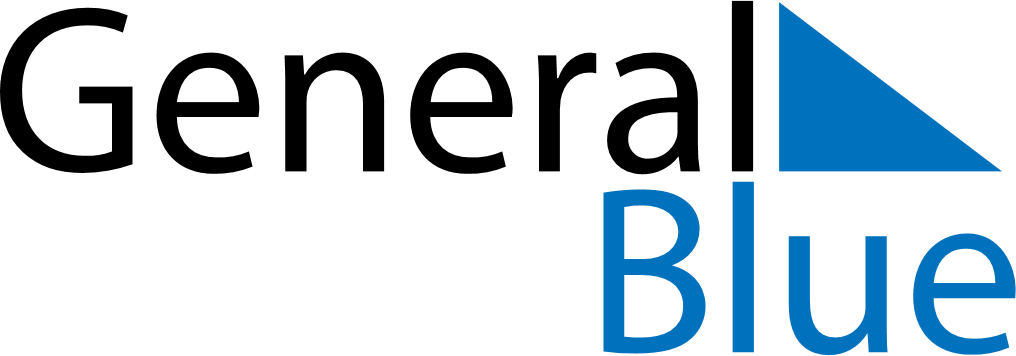 Quarter 2 of 2025IcelandQuarter 2 of 2025IcelandQuarter 2 of 2025IcelandQuarter 2 of 2025IcelandQuarter 2 of 2025IcelandQuarter 2 of 2025IcelandApril 2025April 2025April 2025April 2025April 2025April 2025April 2025April 2025MondayTuesdayTuesdayWednesdayThursdayFridaySaturdaySunday11234567889101112131415151617181920212222232425262728292930May 2025May 2025May 2025May 2025May 2025May 2025May 2025May 2025MondayTuesdayTuesdayWednesdayThursdayFridaySaturdaySunday123456678910111213131415161718192020212223242526272728293031June 2025June 2025June 2025June 2025June 2025June 2025June 2025June 2025MondayTuesdayTuesdayWednesdayThursdayFridaySaturdaySunday1233456789101011121314151617171819202122232424252627282930Apr 13: Palm SundayJun 1: The Seamen’s DayApr 17: Maundy ThursdayJun 8: PentecostApr 18: Good FridayJun 9: Whit MondayApr 20: Easter SundayJun 17: Icelandic National DayApr 21: Easter MondayApr 24: First Day of SummerMay 1: Labour DayMay 11: Mother’s DayMay 29: Ascension Day